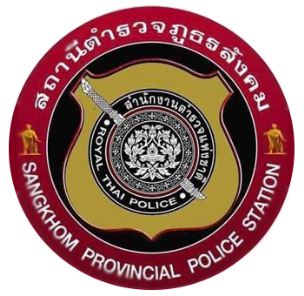 รายงานผลการปฏิบัติราชการประจำเดือน  มกราคม  2567สถานีตำรวจภูธรสังคมงานป้องกันปราบปรามวันที่ 1 มกราคม 2567ภายใต้การอำนวยการของ  พ.ต.อ.อลงกรณ์  เสนีย์รณฤทธิ์ผกก.สภ.สังคม , พ.ต.ท.วีระเดช เจริญสุข  รอง ผกก.ป.สภ.สังคม , พ.ต.ต.สุริยันต์  ศรีธร  สวป.สภ.สังคม  มอบหมายให้  ร.ต.ท.ลำพอง เชื้อกลางใหญ่  รอง.สว.(จร).สภ.สังคม ปฏิบัติหน้าที่ร้อยเวร20ประจำวันนี้  ส.ต.ต.กฤษฎา ดีเพ็ชร์  ผบ.หมู่.(ป) สภ.สังคม  ปฏิบัติหน้าที่พลขับพร้อมกำลังสายตรวจ ออกว.4  ออกตรวจในเขตพื้นที่รับผิดชอบ ​ตรวจจุดตรวจบังคับ​ จุดตรวจอื่น​ จุดเสี่ยง​ ร้านทอง​ ร้านสะดวกซื้อ​ โรงพยาบาล ในเขตพื้นที่เพื่อป้องกันเหตุ   ออกตรวจสอบเส้นทางช่องทางธรรมชาติ ตามแนวชายแดน และจุดจอดเรือตลอดแนวชายแดน  เพื่อสกัดกั้นบุคคลต่างด้าวหลบหนีเข้าเมืองโดยผิดกฎหมาย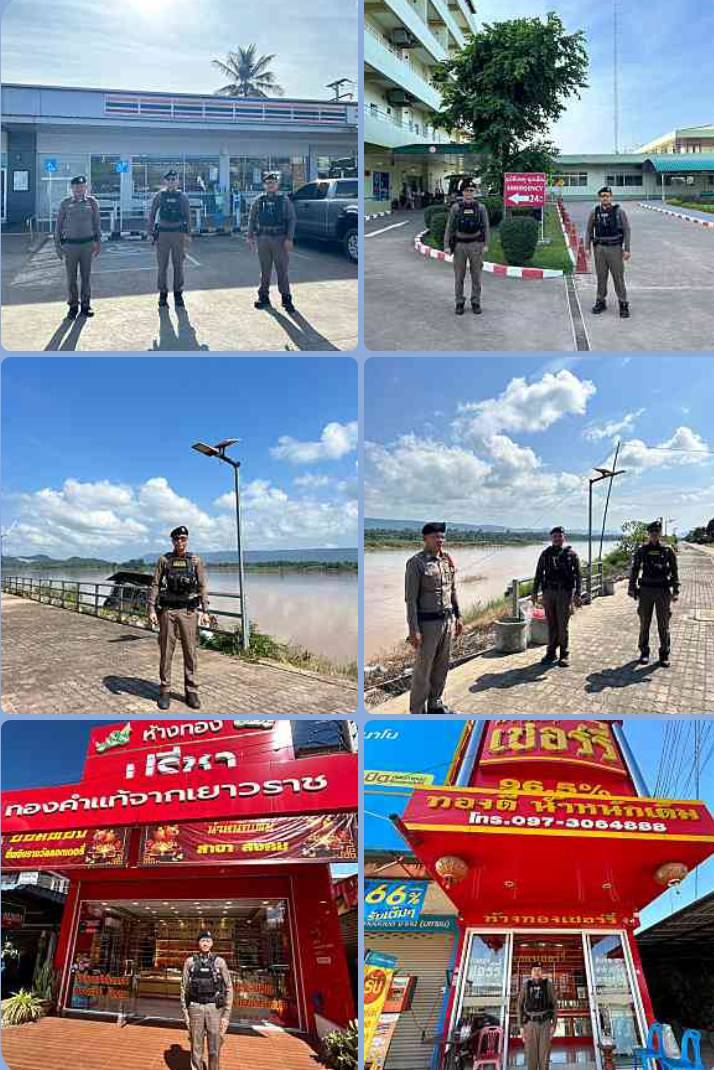 งานจราจรวันที่ 5 มกราคม 2567ภายใต้การอำนวยการของ  พ.ต.อ.อลงกรณ์  เสนีย์รณฤทธิ์  ผกก.สภ.สังคม , พ.ต.ท.วีระเดช เจริญสุขรอง ผกก.ป.สภ.สังคม , พ.ต.ต.สุริยันต์  ศรีธร  สวป.สภ.สังคม  มอบหมายให้  ร.ต.ท.ธนาธิป  ปัญญาแก้ว  รอง.สว.(จร.) สภ.สังคม พร้อม ว.30 อำนวยความสะดวกการจราจรหน้าโรงเรียนในเขตเทศบาล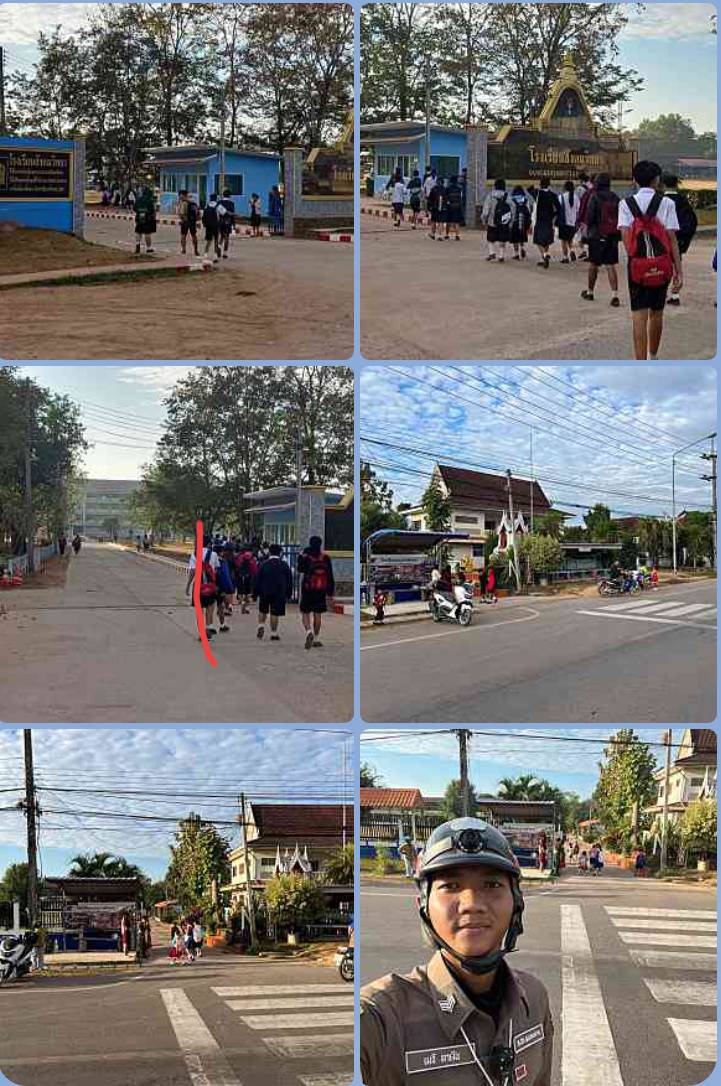 งานสืบสวน5 ม.ค. 2567 เวลา 16.00 น.โดยการอำนวยการของ  พ.ต.อ.อลงกรณ์ เสนีย์รณฤทธิ์  ผกก.สภ.สังคม , พ.ต.ท.วิริยภาพ วิริยะวังพรม  รอง ผกก.สส.สภ.สังคม  นำโดย  พ.ต.ท.อัครินทร์ กุลเสน  สว.สส.สภ.สังคม , ร.ต.อ.หัสวุฒิ   ตรีพรวชิระกานต์  รอง สว.สส.สภ.สังคม ม ร.ต.ต.สุทธิชา ประดาสุข  รอง สว.ป.สภ.สังคม  พร้อมชุดสืบสวน สภ.สังคม  ปฏิบัติการ ตามยุทธการเด็ดปีกนักค้า  ตามหมายค้นศาลจังหวัดหนองคาย ที่ ค9/2567 ลงวันที่ 5 มกราคม 2567 เพื่อพบและยึดสิ่งของ ซึ่งมีไว้เป็นความผิดหรือได้มาโดยผิดกฎหมายจากบุคคลที่ถูกออกหมายจับ ที่ 272/2566 ลงวันที่ 22 ธันวาคม 2566  ผลการตรวจค้น ตรวจยึดทรัพย์ 1.สมุดบัญชีธนาคารออมสิน จำนวน 2 ฉบับ  2.โทรศัพท์มือถือ ยี่ห้อ หัวเว่ย สีน้ำเงิน จำนวน 1 เครื่อง    สถานที่ตรวจค้น  บ้านเลขที่ 28 ม.1 ต.แก้งไก่  อ.สังคม จ.หนองคาย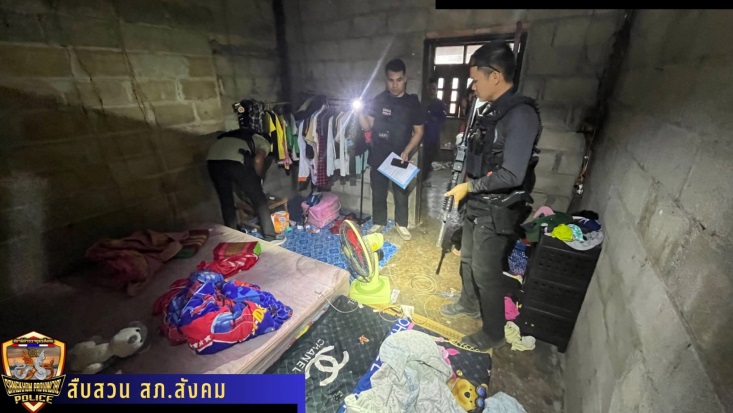 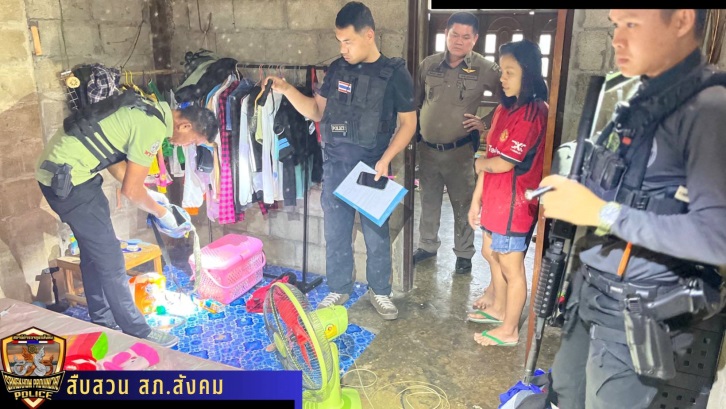 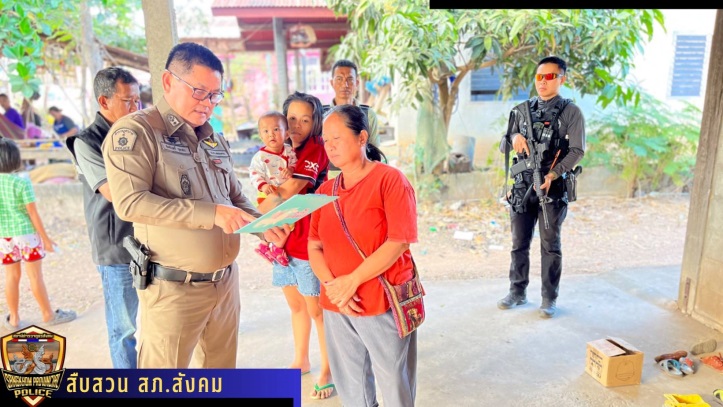 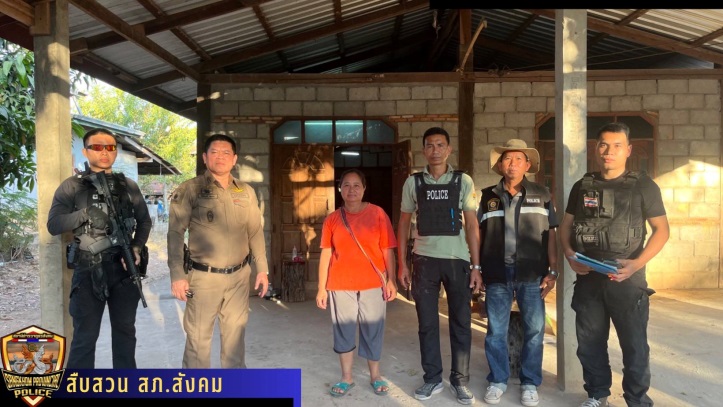 งานอำนวยการเมื่อวันที่ 17 มกราคม 2567 เวลา 08.30 น. ศอ.จอส. พระราชทาน อำเภอสังคม ,ชุดจิตอาสา สภ.สังคม , กต.ตร.สภ.สังคม , หน่วยงานราชการในพื้นที่ , ประชาชน  และนักเรียน  ร่วมกิจกรรมจิตอาสาพัฒนาเนื่องในวันพ่อขุนรามคำแหงมหาราช ณ โรงเรียนบ้านแก้งใหม่ หมู่ที่ 4 ตำบลสังคม  อำเภอสังคม  จังหวัดหนองคาย  เพื่อให้ทุกภาคส่วนมีส่วนร่วมดำเนินกิจกรรมจิตอาสาพัฒนา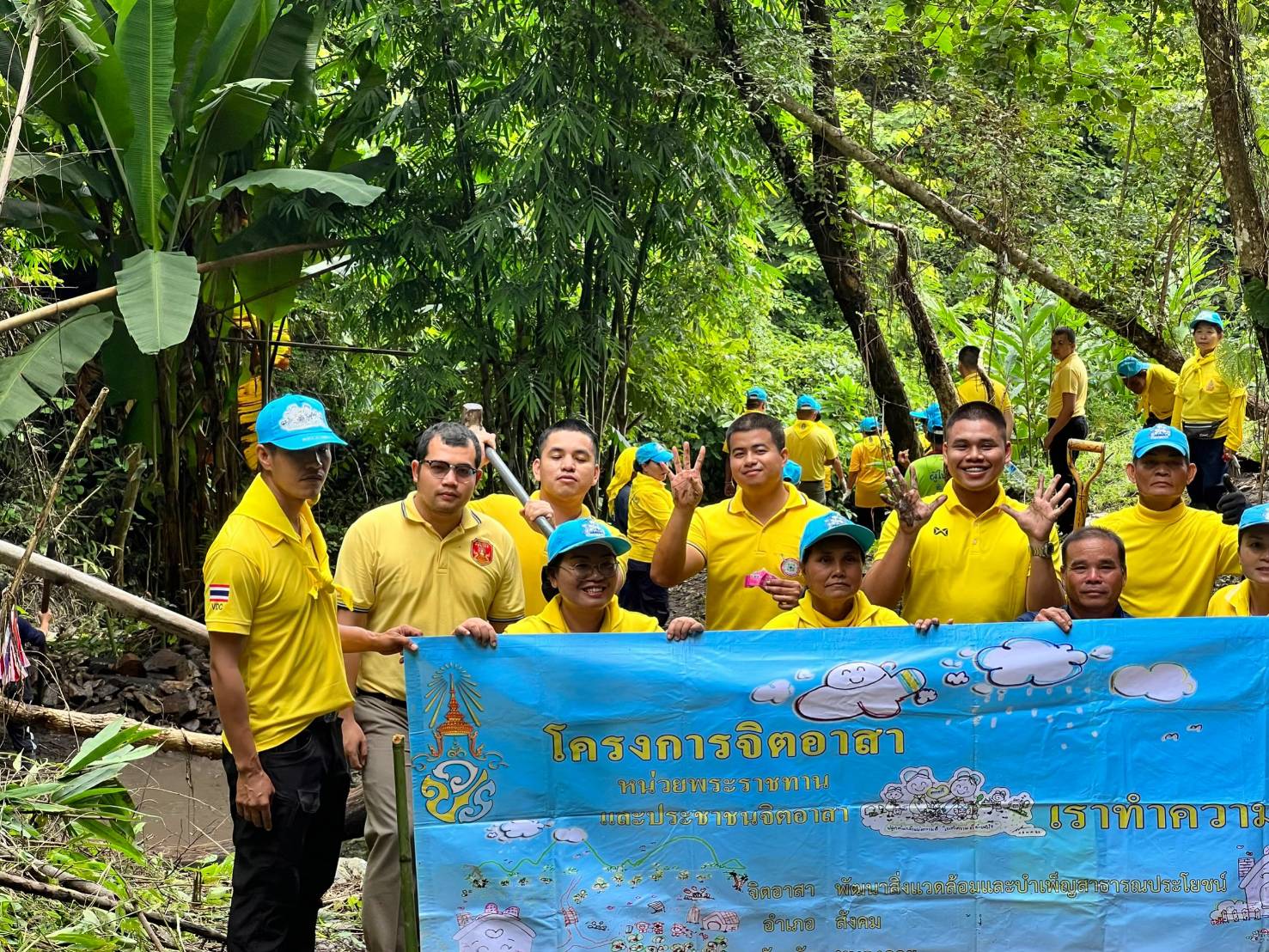 